О внесении измененияв постановление Администрации города Когалыма от 11.10.2013 №2908В соответствии со статьёй 179 Бюджетного кодекса Российской Федерации, Уставом города Когалым, решением Думы города Когалыма Ханты-Мансийского автономного округа – Югры от 28.02.2023 №240-ГД «О внесении изменений в решение Думы города Когалыма от 14.12.2022 №199-ГД», постановлением Администрации города Когалыма от 28.10.2021 №2193 «О порядке разработки и реализации муниципальных программ города Когалыма», в связи с уточнением финансового обеспечения основных мероприятий программы, перечня подмероприятий и целевых показателей:1. В приложение к постановлению Администрации города Когалыма от 11.10.2013 №2908 «Об утверждении муниципальной программы «Развитие жилищно-коммунального комплекса в городе Когалыме» (далее – Программа) внести следующие изменения:1.1. В паспорте Программы:1.1.1. строку «Куратор муниципальной программы» изложить в следующей редакции:1.1.2. строку «Целевые показатели муниципальной программы» изложить согласно приложению 1 к настоящему постановлению;1.1.3. строку «Параметры финансового обеспечения муниципальной программы» изложить в следующей редакции:1.2. Таблицу 1 Программы изложить согласно приложению 2 к настоящему постановлению.1.3. Таблицу 2 Программы изложить согласно приложению 3 к настоящему постановлению.1.4. Таблицу 4 Программы изложить согласно приложению 4 к настоящему постановлению.1.5. Таблицу 6 Программы изложить согласно приложению 5 к настоящему постановлению.2. Муниципальному казённому учреждению «Управление жилищно-коммунального хозяйства города Когалыма (Э.Н.Голубцов) направить в юридическое управление Администрации города Когалыма текст постановления и приложения к нему, его реквизиты, сведения об источнике официального опубликования в порядке и сроки, предусмотренные распоряжением Администрации города Когалыма от 19.06.2013 №149-р «О мерах по формированию регистра муниципальных нормативных правовых актов Ханты-Мансийского автономного округа - Югры» для дальнейшего направления в Управление государственной регистрации нормативных правовых актов Аппарата Губернатора Ханты-Мансийского автономного округа - Югры.3. Опубликовать настоящее постановление и приложения к нему в газете «Когалымский вестник» и разместить на официальном сайте Администрации города Когалыма в информационно-телекоммуникационной сети «Интернет» (www.admkogalym.ru).4. Контроль за выполнением настоящего постановления возложить на заместителя главы города Когалыма А.А.Морозова.Приложение 1к постановлению Администрациигорода КогалымаПриложение 2к постановлению Администрациигорода КогалымаТаблица 1Распределение финансовых ресурсов муниципальной программы (по годам)Приложение 3к постановлению Администрациигорода КогалымаТаблица 2Перечень структурных элементов (основных мероприятий) муниципальной программыПриложение 4к постановлению Администрациигорода КогалымаТаблица 4Перечень объектов капитального строительства (заполняется при планировании объектов капитального строительства)*-срок проектирования**-срок реконструкцииПриложение 5к постановлению Администрациигорода КогалымаТаблица 6Показатели, характеризующие эффективность структурного элемента (основного мероприятия) муниципальной программы1 Значение показателя в соответствии с постановлением Администрации города Когалыма от 15.05.2017 №1002 «Об утверждении Порядка предоставления субсидии концессионеру на создание, реконструкцию, модернизацию объектов коммунальной инфраструктуры города Когалыма, в том числе на возмещение понесенных затрат концессионера при выполнении мероприятий, предусмотренных концессионным соглашением».2 Показатель имеет фактическое значение.* Дополнительная помощь (субсидия) выделяется только в случае возникновения неотложной необходимости в проведении капитального ремонта общего имущества в многоквартирных домах на финансирование аварийно-восстановительных работ и иных мероприятий, связанных с ликвидацией стихийных бедствий и других чрезвычайных ситуаций (носит заявительный характер). (постановление Администрации города Когалыма от 16.08.2018 №1875 «Об утверждении Порядка оказания за счет средств бюджета города Когалыма дополнительной помощи при возникновении неотложной необходимости в проведении капитального ремонта общего имущества в многоквартирных домах».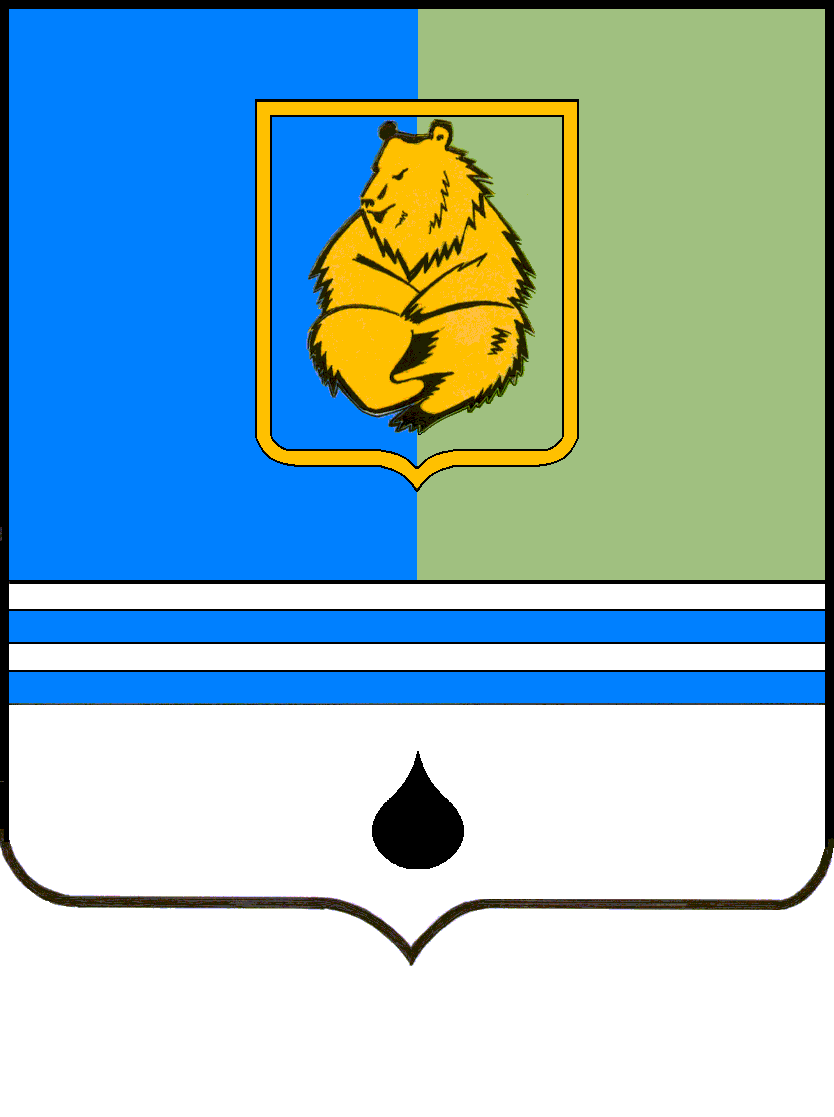 ПОСТАНОВЛЕНИЕАДМИНИСТРАЦИИ ГОРОДА КОГАЛЫМАХанты-Мансийского автономного округа - ЮгрыПОСТАНОВЛЕНИЕАДМИНИСТРАЦИИ ГОРОДА КОГАЛЫМАХанты-Мансийского автономного округа - ЮгрыПОСТАНОВЛЕНИЕАДМИНИСТРАЦИИ ГОРОДА КОГАЛЫМАХанты-Мансийского автономного округа - ЮгрыПОСТАНОВЛЕНИЕАДМИНИСТРАЦИИ ГОРОДА КОГАЛЫМАХанты-Мансийского автономного округа - Югрыот [Дата документа]от [Дата документа]№ [Номер документа]№ [Номер документа]«Куратор муниципальной программыЗаместитель главы города Когалыма Морозов Александр Александрович».«Параметры финансового обеспечения муниципальной программыИсточники финансированияРасходы по годам (тыс. рублей)Расходы по годам (тыс. рублей)Расходы по годам (тыс. рублей)Расходы по годам (тыс. рублей)Расходы по годам (тыс. рублей)Расходы по годам (тыс. рублей)Параметры финансового обеспечения муниципальной программыИсточники финансированияВсего202320242025202620272028Параметры финансового обеспечения муниципальной программывсего619523,69564933,9910814,1010943,9010943,9010943,9010943,90Параметры финансового обеспечения муниципальной программыфедеральный бюджет0,000,000,000,000,000,000,00Параметры финансового обеспечения муниципальной программыбюджет автономного округа41828,100,008282,508386,408386,408386,408386,40Параметры финансового обеспечения муниципальной программыместный бюджет34365,8021604,202531,602557,502557,502557,502557,50Параметры финансового обеспечения муниципальной программыиные источники финансирования543329,79543329,790,000,000,000,000,00».от [Дата документа] № [Номер документа]Целевые показатели муниципальной программы№п/пНаименование целевого показателяДокумент – основаниеЗначение показателя по годамЗначение показателя по годамЗначение показателя по годамЗначение показателя по годамЗначение показателя по годамЗначение показателя по годамЗначение показателя по годамЗначение показателя по годамЦелевые показатели муниципальной программы№п/пНаименование целевого показателяДокумент – основаниеБазовое значение2023 год2023 год2024 год2025 год2026 год2027год2028годНа момент окончания реализации муниципаль ной программыОтветствен ный исполнитель/ соисполнитель за достижение показателяЦелевые показатели муниципальной программыIСтроительство, реконструкция объектов инженерной и коммунальной  инфраструктуры (мощность мВт, комплект проектной документации, комплекс, м.п. трассы)Постановление Администрации города Когалыма от 13.07.2022 №1564 «Об утверждении актуализированной схемы теплоснабжения города Когалыма».Показатель имеет фактический объем и отражает мощность реконструируемого объекта на момент завершения проекта модернизации по объекту «Реконструкция котельной №1 (Арочник) в городе Когалыме»35,553,453,40000053,4МКУ «УЖКХ г. Когалыма»/КУМИРешение Думы города Когалыма от 25.12.2017 «Об утверждении программы комплексного развития систем коммунальной инфраструктуры города Когалыма на 2017-2035 годы».Постановление Администрации города Когалыма от 23.03.2020 №539 «Об утверждении актуализированнойсхемы водоснабжения и водоотведениягорода Когалыма».Выполнение проектно-изыскательских работ, проведение строительно-монтажных работ по объектам МКУ «УКС г. Когалыма».Показатель имеет фактический объем (комплект проектной документации, комплекс, метры погонные трассы).2200002МКУ «УЖКХ г. Когалыма»/ МКУ «УКС г. Когалыма»Решение Думы города Когалыма от 25.12.2017 «Об утверждении программы комплексного развития систем коммунальной инфраструктуры города Когалыма на 2017-2035 годы».Постановление Администрации города Когалыма от 23.03.2020 №539 «Об утверждении актуализированнойсхемы водоснабжения и водоотведениягорода Когалыма».Выполнение проектно-изыскательских работ, проведение строительно-монтажных работ по объектам МКУ «УКС г. Когалыма».Показатель имеет фактический объем (комплект проектной документации, комплекс, метры погонные трассы).0200002МКУ «УЖКХ г. Когалыма»/ МКУ «УКС г. Когалыма»Решение Думы города Когалыма от 25.12.2017 «Об утверждении программы комплексного развития систем коммунальной инфраструктуры города Когалыма на 2017-2035 годы».Постановление Администрации города Когалыма от 23.03.2020 №539 «Об утверждении актуализированнойсхемы водоснабжения и водоотведениягорода Когалыма».Выполнение проектно-изыскательских работ, проведение строительно-монтажных работ по объектам МКУ «УКС г. Когалыма».Показатель имеет фактический объем (комплект проектной документации, комплекс, метры погонные трассы).3014,003990,4000003990,40МКУ «УЖКХ г. Когалыма»/ МКУ «УКС г. Когалыма»от [Дата документа] № [Номер документа]Номер структурного элемента (основного мероприятия)Номер структурного элемента (основного мероприятия)Номер структурного элемента (основного мероприятия)Структурный элемент (основное мероприятие) муниципальной программы)Структурный элемент (основное мероприятие) муниципальной программы)Ответственный исполнитель/соисполнитель, учреждение, организацияИсточники финансированияИсточники финансированияФинансовые затраты на реализацию (тыс. рублей)Финансовые затраты на реализацию (тыс. рублей)Финансовые затраты на реализацию (тыс. рублей)Финансовые затраты на реализацию (тыс. рублей)Финансовые затраты на реализацию (тыс. рублей)Финансовые затраты на реализацию (тыс. рублей)Финансовые затраты на реализацию (тыс. рублей)Финансовые затраты на реализацию (тыс. рублей)Финансовые затраты на реализацию (тыс. рублей)Финансовые затраты на реализацию (тыс. рублей)Финансовые затраты на реализацию (тыс. рублей)Финансовые затраты на реализацию (тыс. рублей)Финансовые затраты на реализацию (тыс. рублей)Финансовые затраты на реализацию (тыс. рублей)Номер структурного элемента (основного мероприятия)Номер структурного элемента (основного мероприятия)Номер структурного элемента (основного мероприятия)Структурный элемент (основное мероприятие) муниципальной программы)Структурный элемент (основное мероприятие) муниципальной программы)Ответственный исполнитель/соисполнитель, учреждение, организацияИсточники финансированияИсточники финансированиявсегов том числев том числев том числев том числев том числев том числев том числев том числев том числеНомер структурного элемента (основного мероприятия)Номер структурного элемента (основного мероприятия)Номер структурного элемента (основного мероприятия)Структурный элемент (основное мероприятие) муниципальной программы)Структурный элемент (основное мероприятие) муниципальной программы)Ответственный исполнитель/соисполнитель, учреждение, организацияИсточники финансированияИсточники финансированиявсего2023 год2023 год2023 год2023 год2024 год2024 год2025 год2025 год2025 год2025 год2026 год2027 год2028 год111223445666677888891011Цель «Обеспечение надежности и качества предоставления жилищно-коммунальных услуг населению города Когалыма»Цель «Обеспечение надежности и качества предоставления жилищно-коммунальных услуг населению города Когалыма»Цель «Обеспечение надежности и качества предоставления жилищно-коммунальных услуг населению города Когалыма»Цель «Обеспечение надежности и качества предоставления жилищно-коммунальных услуг населению города Когалыма»Цель «Обеспечение надежности и качества предоставления жилищно-коммунальных услуг населению города Когалыма»Цель «Обеспечение надежности и качества предоставления жилищно-коммунальных услуг населению города Когалыма»Цель «Обеспечение надежности и качества предоставления жилищно-коммунальных услуг населению города Когалыма»Цель «Обеспечение надежности и качества предоставления жилищно-коммунальных услуг населению города Когалыма»Цель «Обеспечение надежности и качества предоставления жилищно-коммунальных услуг населению города Когалыма»Цель «Обеспечение надежности и качества предоставления жилищно-коммунальных услуг населению города Когалыма»Цель «Обеспечение надежности и качества предоставления жилищно-коммунальных услуг населению города Когалыма»Цель «Обеспечение надежности и качества предоставления жилищно-коммунальных услуг населению города Когалыма»Цель «Обеспечение надежности и качества предоставления жилищно-коммунальных услуг населению города Когалыма»Цель «Обеспечение надежности и качества предоставления жилищно-коммунальных услуг населению города Когалыма»Цель «Обеспечение надежности и качества предоставления жилищно-коммунальных услуг населению города Когалыма»Цель «Обеспечение надежности и качества предоставления жилищно-коммунальных услуг населению города Когалыма»Цель «Обеспечение надежности и качества предоставления жилищно-коммунальных услуг населению города Когалыма»Цель «Обеспечение надежности и качества предоставления жилищно-коммунальных услуг населению города Когалыма»Цель «Обеспечение надежности и качества предоставления жилищно-коммунальных услуг населению города Когалыма»Цель «Обеспечение надежности и качества предоставления жилищно-коммунальных услуг населению города Когалыма»Цель «Обеспечение надежности и качества предоставления жилищно-коммунальных услуг населению города Когалыма»Цель «Обеспечение надежности и качества предоставления жилищно-коммунальных услуг населению города Когалыма»Задача №1 «Проведение капитального ремонта многоквартирных домов»Задача №1 «Проведение капитального ремонта многоквартирных домов»Задача №1 «Проведение капитального ремонта многоквартирных домов»Задача №1 «Проведение капитального ремонта многоквартирных домов»Задача №1 «Проведение капитального ремонта многоквартирных домов»Задача №1 «Проведение капитального ремонта многоквартирных домов»Задача №1 «Проведение капитального ремонта многоквартирных домов»Задача №1 «Проведение капитального ремонта многоквартирных домов»Задача №1 «Проведение капитального ремонта многоквартирных домов»Задача №1 «Проведение капитального ремонта многоквартирных домов»Задача №1 «Проведение капитального ремонта многоквартирных домов»Задача №1 «Проведение капитального ремонта многоквартирных домов»Задача №1 «Проведение капитального ремонта многоквартирных домов»Задача №1 «Проведение капитального ремонта многоквартирных домов»Задача №1 «Проведение капитального ремонта многоквартирных домов»Задача №1 «Проведение капитального ремонта многоквартирных домов»Задача №1 «Проведение капитального ремонта многоквартирных домов»Задача №1 «Проведение капитального ремонта многоквартирных домов»Задача №1 «Проведение капитального ремонта многоквартирных домов»Задача №1 «Проведение капитального ремонта многоквартирных домов»Задача №1 «Проведение капитального ремонта многоквартирных домов»Задача №1 «Проведение капитального ремонта многоквартирных домов»Подпрограмма 1 «Содействие проведению капитального ремонта многоквартирных домов»Подпрограмма 1 «Содействие проведению капитального ремонта многоквартирных домов»Подпрограмма 1 «Содействие проведению капитального ремонта многоквартирных домов»Подпрограмма 1 «Содействие проведению капитального ремонта многоквартирных домов»Подпрограмма 1 «Содействие проведению капитального ремонта многоквартирных домов»Подпрограмма 1 «Содействие проведению капитального ремонта многоквартирных домов»Подпрограмма 1 «Содействие проведению капитального ремонта многоквартирных домов»Подпрограмма 1 «Содействие проведению капитального ремонта многоквартирных домов»Подпрограмма 1 «Содействие проведению капитального ремонта многоквартирных домов»Подпрограмма 1 «Содействие проведению капитального ремонта многоквартирных домов»Подпрограмма 1 «Содействие проведению капитального ремонта многоквартирных домов»Подпрограмма 1 «Содействие проведению капитального ремонта многоквартирных домов»Подпрограмма 1 «Содействие проведению капитального ремонта многоквартирных домов»Подпрограмма 1 «Содействие проведению капитального ремонта многоквартирных домов»Подпрограмма 1 «Содействие проведению капитального ремонта многоквартирных домов»Подпрограмма 1 «Содействие проведению капитального ремонта многоквартирных домов»Подпрограмма 1 «Содействие проведению капитального ремонта многоквартирных домов»Подпрограмма 1 «Содействие проведению капитального ремонта многоквартирных домов»Подпрограмма 1 «Содействие проведению капитального ремонта многоквартирных домов»Подпрограмма 1 «Содействие проведению капитального ремонта многоквартирных домов»Подпрограмма 1 «Содействие проведению капитального ремонта многоквартирных домов»Подпрограмма 1 «Содействие проведению капитального ремонта многоквартирных домов»Процессная частьПроцессная частьПроцессная частьПроцессная частьПроцессная частьПроцессная частьПроцессная частьПроцессная частьПроцессная частьПроцессная частьПроцессная частьПроцессная частьПроцессная частьПроцессная частьПроцессная частьПроцессная частьПроцессная частьПроцессная частьПроцессная частьПроцессная частьПроцессная частьПроцессная часть1.1.1.1.1.1.Обеспечение мероприятий по проведению капитального ремонта многоквартирных домов (3) Обеспечение мероприятий по проведению капитального ремонта многоквартирных домов (3) МКУ «УЖКХ г. Когалыма»всеговсего2765,40460,90460,90460,90460,90460,90460,90460,90460,90460,90460,90460,90460,90460,901.1.1.1.1.1.Обеспечение мероприятий по проведению капитального ремонта многоквартирных домов (3) Обеспечение мероприятий по проведению капитального ремонта многоквартирных домов (3) МКУ «УЖКХ г. Когалыма»федеральный бюджетфедеральный бюджет0,000,000,000,000,000,000,000,000,000,000,000,000,000,001.1.1.1.1.1.Обеспечение мероприятий по проведению капитального ремонта многоквартирных домов (3) Обеспечение мероприятий по проведению капитального ремонта многоквартирных домов (3) МКУ «УЖКХ г. Когалыма»бюджет автономного округабюджет автономного округа0,000,000,000,000,000,000,000,000,000,000,000,000,000,001.1.1.1.1.1.Обеспечение мероприятий по проведению капитального ремонта многоквартирных домов (3) Обеспечение мероприятий по проведению капитального ремонта многоквартирных домов (3) МКУ «УЖКХ г. Когалыма»бюджет города Когалымабюджет города Когалыма2765,40460,90460,90460,90460,90460,90460,90460,90460,90460,90460,90460,90460,90460,901.1.1.1.1.1.Обеспечение мероприятий по проведению капитального ремонта многоквартирных домов (3) Обеспечение мероприятий по проведению капитального ремонта многоквартирных домов (3) МКУ «УЖКХ г. Когалыма»иные источники финансированияиные источники финансирования0,000,000,000,000,000,000,000,000,000,000,000,000,000,001.1.1.1.1.1.1.1.1.Предоставление субсидии на оказание дополнительной помощи при возникновении неотложной необходимости в проведении капитального ремонта общего имущества в многоквартирном доме Предоставление субсидии на оказание дополнительной помощи при возникновении неотложной необходимости в проведении капитального ремонта общего имущества в многоквартирном доме МКУ «УЖКХ г. Когалыма»всеговсего2765,40460,90460,90460,90460,90460,90460,90460,90460,90460,90460,90460,90460,90460,901.1.1.1.1.1.1.1.1.Предоставление субсидии на оказание дополнительной помощи при возникновении неотложной необходимости в проведении капитального ремонта общего имущества в многоквартирном доме Предоставление субсидии на оказание дополнительной помощи при возникновении неотложной необходимости в проведении капитального ремонта общего имущества в многоквартирном доме МКУ «УЖКХ г. Когалыма»федеральный бюджетфедеральный бюджет0,000,000,000,000,000,000,000,000,000,000,000,000,000,001.1.1.1.1.1.1.1.1.Предоставление субсидии на оказание дополнительной помощи при возникновении неотложной необходимости в проведении капитального ремонта общего имущества в многоквартирном доме Предоставление субсидии на оказание дополнительной помощи при возникновении неотложной необходимости в проведении капитального ремонта общего имущества в многоквартирном доме МКУ «УЖКХ г. Когалыма»бюджет автономного округабюджет автономного округа0,000,000,000,000,000,000,000,000,000,000,000,000,000,001.1.1.1.1.1.1.1.1.Предоставление субсидии на оказание дополнительной помощи при возникновении неотложной необходимости в проведении капитального ремонта общего имущества в многоквартирном доме Предоставление субсидии на оказание дополнительной помощи при возникновении неотложной необходимости в проведении капитального ремонта общего имущества в многоквартирном доме МКУ «УЖКХ г. Когалыма»бюджет города Когалымабюджет города Когалыма2765,40460,90460,90460,90460,90460,90460,90460,90460,90460,90460,90460,90460,90460,901.1.1.1.1.1.1.1.1.Предоставление субсидии на оказание дополнительной помощи при возникновении неотложной необходимости в проведении капитального ремонта общего имущества в многоквартирном доме Предоставление субсидии на оказание дополнительной помощи при возникновении неотложной необходимости в проведении капитального ремонта общего имущества в многоквартирном доме МКУ «УЖКХ г. Когалыма»иные источники финансированияиные источники финансирования0,000,000,000,000,000,000,000,000,000,000,000,000,000,00Итого по подпрограмме 1Итого по подпрограмме 1Итого по подпрограмме 1Итого по подпрограмме 1Итого по подпрограмме 1всеговсего2765,40460,90460,90460,90460,90460,90460,90460,90460,90460,90460,90460,90460,90460,90Итого по подпрограмме 1Итого по подпрограмме 1Итого по подпрограмме 1Итого по подпрограмме 1Итого по подпрограмме 1федеральный бюджетфедеральный бюджет0,000,000,000,000,000,000,000,000,000,000,000,000,000,00Итого по подпрограмме 1Итого по подпрограмме 1Итого по подпрограмме 1Итого по подпрограмме 1Итого по подпрограмме 1бюджет автономного округабюджет автономного округа0,000,000,000,000,000,000,000,000,000,000,000,000,000,00Итого по подпрограмме 1Итого по подпрограмме 1Итого по подпрограмме 1Итого по подпрограмме 1Итого по подпрограмме 1бюджет города Когалымабюджет города Когалыма2765,40460,90460,90460,90460,90460,90460,90460,90460,90460,90460,90460,90460,90460,90Итого по подпрограмме 1Итого по подпрограмме 1Итого по подпрограмме 1Итого по подпрограмме 1Итого по подпрограмме 1иные источники финансированияиные источники финансирования0,000,000,000,000,000,000,000,000,000,000,000,000,000,00в том числе:в том числе:в том числе:в том числе:Процессная часть по подпрограмме 1Процессная часть по подпрограмме 1Процессная часть по подпрограмме 1Процессная часть по подпрограмме 1всего2765,402765,402765,402765,40460,90460,90460,90460,90460,90460,90460,90460,90460,90460,90460,90Процессная часть по подпрограмме 1Процессная часть по подпрограмме 1Процессная часть по подпрограмме 1Процессная часть по подпрограмме 1федеральный бюджет0,000,000,000,000,000,000,000,000,000,000,000,000,000,000,00Процессная часть по подпрограмме 1Процессная часть по подпрограмме 1Процессная часть по подпрограмме 1Процессная часть по подпрограмме 1бюджет автономного округа0,000,000,000,000,000,000,000,000,000,000,000,000,000,000,00Процессная часть по подпрограмме 1Процессная часть по подпрограмме 1Процессная часть по подпрограмме 1Процессная часть по подпрограмме 1бюджет города Когалыма2765,402765,402765,402765,40460,90460,90460,90460,90460,90460,90460,90460,90460,90460,90460,90Процессная часть по подпрограмме 1Процессная часть по подпрограмме 1Процессная часть по подпрограмме 1Процессная часть по подпрограмме 1иные источники финансирования0,000,000,000,000,000,000,000,000,000,000,000,000,000,000,00Задача №2 «Привлечение долгосрочных частных инвестиций»Задача №2 «Привлечение долгосрочных частных инвестиций»Задача №2 «Привлечение долгосрочных частных инвестиций»Задача №2 «Привлечение долгосрочных частных инвестиций»Задача №2 «Привлечение долгосрочных частных инвестиций»Задача №2 «Привлечение долгосрочных частных инвестиций»Задача №2 «Привлечение долгосрочных частных инвестиций»Задача №2 «Привлечение долгосрочных частных инвестиций»Задача №2 «Привлечение долгосрочных частных инвестиций»Задача №2 «Привлечение долгосрочных частных инвестиций»Задача №2 «Привлечение долгосрочных частных инвестиций»Задача №2 «Привлечение долгосрочных частных инвестиций»Задача №2 «Привлечение долгосрочных частных инвестиций»Задача №2 «Привлечение долгосрочных частных инвестиций»Задача №2 «Привлечение долгосрочных частных инвестиций»Задача №2 «Привлечение долгосрочных частных инвестиций»Задача №2 «Привлечение долгосрочных частных инвестиций»Задача №2 «Привлечение долгосрочных частных инвестиций»Задача №2 «Привлечение долгосрочных частных инвестиций»Задача №2 «Привлечение долгосрочных частных инвестиций»Задача №2 «Привлечение долгосрочных частных инвестиций»Задача №2 «Привлечение долгосрочных частных инвестиций»Подпрограмма 2. «Поддержка частных инвестиций в жилищно-коммунальный комплекс и обеспечение безубыточной деятельности организаций коммунального комплекса, осуществляющих регулируемую деятельность в сфере теплоснабжение, водоснабжения, водоотведения»Подпрограмма 2. «Поддержка частных инвестиций в жилищно-коммунальный комплекс и обеспечение безубыточной деятельности организаций коммунального комплекса, осуществляющих регулируемую деятельность в сфере теплоснабжение, водоснабжения, водоотведения»Подпрограмма 2. «Поддержка частных инвестиций в жилищно-коммунальный комплекс и обеспечение безубыточной деятельности организаций коммунального комплекса, осуществляющих регулируемую деятельность в сфере теплоснабжение, водоснабжения, водоотведения»Подпрограмма 2. «Поддержка частных инвестиций в жилищно-коммунальный комплекс и обеспечение безубыточной деятельности организаций коммунального комплекса, осуществляющих регулируемую деятельность в сфере теплоснабжение, водоснабжения, водоотведения»Подпрограмма 2. «Поддержка частных инвестиций в жилищно-коммунальный комплекс и обеспечение безубыточной деятельности организаций коммунального комплекса, осуществляющих регулируемую деятельность в сфере теплоснабжение, водоснабжения, водоотведения»Подпрограмма 2. «Поддержка частных инвестиций в жилищно-коммунальный комплекс и обеспечение безубыточной деятельности организаций коммунального комплекса, осуществляющих регулируемую деятельность в сфере теплоснабжение, водоснабжения, водоотведения»Подпрограмма 2. «Поддержка частных инвестиций в жилищно-коммунальный комплекс и обеспечение безубыточной деятельности организаций коммунального комплекса, осуществляющих регулируемую деятельность в сфере теплоснабжение, водоснабжения, водоотведения»Подпрограмма 2. «Поддержка частных инвестиций в жилищно-коммунальный комплекс и обеспечение безубыточной деятельности организаций коммунального комплекса, осуществляющих регулируемую деятельность в сфере теплоснабжение, водоснабжения, водоотведения»Подпрограмма 2. «Поддержка частных инвестиций в жилищно-коммунальный комплекс и обеспечение безубыточной деятельности организаций коммунального комплекса, осуществляющих регулируемую деятельность в сфере теплоснабжение, водоснабжения, водоотведения»Подпрограмма 2. «Поддержка частных инвестиций в жилищно-коммунальный комплекс и обеспечение безубыточной деятельности организаций коммунального комплекса, осуществляющих регулируемую деятельность в сфере теплоснабжение, водоснабжения, водоотведения»Подпрограмма 2. «Поддержка частных инвестиций в жилищно-коммунальный комплекс и обеспечение безубыточной деятельности организаций коммунального комплекса, осуществляющих регулируемую деятельность в сфере теплоснабжение, водоснабжения, водоотведения»Подпрограмма 2. «Поддержка частных инвестиций в жилищно-коммунальный комплекс и обеспечение безубыточной деятельности организаций коммунального комплекса, осуществляющих регулируемую деятельность в сфере теплоснабжение, водоснабжения, водоотведения»Подпрограмма 2. «Поддержка частных инвестиций в жилищно-коммунальный комплекс и обеспечение безубыточной деятельности организаций коммунального комплекса, осуществляющих регулируемую деятельность в сфере теплоснабжение, водоснабжения, водоотведения»Подпрограмма 2. «Поддержка частных инвестиций в жилищно-коммунальный комплекс и обеспечение безубыточной деятельности организаций коммунального комплекса, осуществляющих регулируемую деятельность в сфере теплоснабжение, водоснабжения, водоотведения»Подпрограмма 2. «Поддержка частных инвестиций в жилищно-коммунальный комплекс и обеспечение безубыточной деятельности организаций коммунального комплекса, осуществляющих регулируемую деятельность в сфере теплоснабжение, водоснабжения, водоотведения»Подпрограмма 2. «Поддержка частных инвестиций в жилищно-коммунальный комплекс и обеспечение безубыточной деятельности организаций коммунального комплекса, осуществляющих регулируемую деятельность в сфере теплоснабжение, водоснабжения, водоотведения»Подпрограмма 2. «Поддержка частных инвестиций в жилищно-коммунальный комплекс и обеспечение безубыточной деятельности организаций коммунального комплекса, осуществляющих регулируемую деятельность в сфере теплоснабжение, водоснабжения, водоотведения»Подпрограмма 2. «Поддержка частных инвестиций в жилищно-коммунальный комплекс и обеспечение безубыточной деятельности организаций коммунального комплекса, осуществляющих регулируемую деятельность в сфере теплоснабжение, водоснабжения, водоотведения»Подпрограмма 2. «Поддержка частных инвестиций в жилищно-коммунальный комплекс и обеспечение безубыточной деятельности организаций коммунального комплекса, осуществляющих регулируемую деятельность в сфере теплоснабжение, водоснабжения, водоотведения»Подпрограмма 2. «Поддержка частных инвестиций в жилищно-коммунальный комплекс и обеспечение безубыточной деятельности организаций коммунального комплекса, осуществляющих регулируемую деятельность в сфере теплоснабжение, водоснабжения, водоотведения»Подпрограмма 2. «Поддержка частных инвестиций в жилищно-коммунальный комплекс и обеспечение безубыточной деятельности организаций коммунального комплекса, осуществляющих регулируемую деятельность в сфере теплоснабжение, водоснабжения, водоотведения»Подпрограмма 2. «Поддержка частных инвестиций в жилищно-коммунальный комплекс и обеспечение безубыточной деятельности организаций коммунального комплекса, осуществляющих регулируемую деятельность в сфере теплоснабжение, водоснабжения, водоотведения»Процессная частьПроцессная частьПроцессная частьПроцессная частьПроцессная частьПроцессная частьПроцессная частьПроцессная частьПроцессная частьПроцессная частьПроцессная частьПроцессная частьПроцессная частьПроцессная частьПроцессная частьПроцессная частьПроцессная частьПроцессная частьПроцессная частьПроцессная частьПроцессная частьПроцессная часть2.1.2.1.Предоставление субсидий на реализацию полномочий в сфере жилищно-коммунального комплекса (1, I)Предоставление субсидий на реализацию полномочий в сфере жилищно-коммунального комплекса (1, I)МКУ «УЖКХ г. Когалыма» / КУМИМКУ «УЖКХ г. Когалыма» / КУМИвсего66682,7066682,7066682,7066682,7014397,5014397,5010 353,2010 353,2010 353,2010 353,2010483,0010483,0010483,0010483,0010483,002.1.2.1.Предоставление субсидий на реализацию полномочий в сфере жилищно-коммунального комплекса (1, I)Предоставление субсидий на реализацию полномочий в сфере жилищно-коммунального комплекса (1, I)МКУ «УЖКХ г. Когалыма» / КУМИМКУ «УЖКХ г. Когалыма» / КУМИфедеральный бюджет0,000,000,000,000,000,000,000,000,000,000,000,000,000,000,002.1.2.1.Предоставление субсидий на реализацию полномочий в сфере жилищно-коммунального комплекса (1, I)Предоставление субсидий на реализацию полномочий в сфере жилищно-коммунального комплекса (1, I)МКУ «УЖКХ г. Когалыма» / КУМИМКУ «УЖКХ г. Когалыма» / КУМИбюджет автономного округа41828,1041828,1041828,1041828,100,000,008282,508282,508282,508282,508386,408386,408386,408386,408386,402.1.2.1.Предоставление субсидий на реализацию полномочий в сфере жилищно-коммунального комплекса (1, I)Предоставление субсидий на реализацию полномочий в сфере жилищно-коммунального комплекса (1, I)МКУ «УЖКХ г. Когалыма» / КУМИМКУ «УЖКХ г. Когалыма» / КУМИбюджет города Когалыма24854,6024854,6024854,6024854,6014397,5014397,502070,702070,702070,702070,702096,602096,602096,602096,602096,602.1.2.1.Предоставление субсидий на реализацию полномочий в сфере жилищно-коммунального комплекса (1, I)Предоставление субсидий на реализацию полномочий в сфере жилищно-коммунального комплекса (1, I)МКУ «УЖКХ г. Когалыма» / КУМИМКУ «УЖКХ г. Когалыма» / КУМИиные источники финансирования0,000,000,000,000,000,000,000,000,000,000,000,000,000,000,002.1.1.2.1.1.Предоставление субсидии концессионеру на создание, реконструкцию, модернизацию объектов коммунальной инфраструктуры, в том числе на возмещение понесенных затрат концессионера при выполнении мероприятий, предусмотренных концессионным соглашением Предоставление субсидии концессионеру на создание, реконструкцию, модернизацию объектов коммунальной инфраструктуры, в том числе на возмещение понесенных затрат концессионера при выполнении мероприятий, предусмотренных концессионным соглашением МКУ «УЖКХ г. Когалыма» / КУМИМКУ «УЖКХ г. Когалыма» / КУМИвсего52928,9052928,9052928,9052928,90643,70643,7010353,2010353,2010353,2010353,2010483,0010483,001 483,0010483,0010483,002.1.1.2.1.1.Предоставление субсидии концессионеру на создание, реконструкцию, модернизацию объектов коммунальной инфраструктуры, в том числе на возмещение понесенных затрат концессионера при выполнении мероприятий, предусмотренных концессионным соглашением Предоставление субсидии концессионеру на создание, реконструкцию, модернизацию объектов коммунальной инфраструктуры, в том числе на возмещение понесенных затрат концессионера при выполнении мероприятий, предусмотренных концессионным соглашением МКУ «УЖКХ г. Когалыма» / КУМИМКУ «УЖКХ г. Когалыма» / КУМИфедеральный бюджет0,000,000,000,000,000,000,000,000,000,000,000,000,000,000,002.1.1.2.1.1.Предоставление субсидии концессионеру на создание, реконструкцию, модернизацию объектов коммунальной инфраструктуры, в том числе на возмещение понесенных затрат концессионера при выполнении мероприятий, предусмотренных концессионным соглашением Предоставление субсидии концессионеру на создание, реконструкцию, модернизацию объектов коммунальной инфраструктуры, в том числе на возмещение понесенных затрат концессионера при выполнении мероприятий, предусмотренных концессионным соглашением МКУ «УЖКХ г. Когалыма» / КУМИМКУ «УЖКХ г. Когалыма» / КУМИбюджет автономного округа41828,1041828,1041828,1041828,100,000,008282,508282,508282,508282,508386,408386,408386,408386,408386,402.1.1.2.1.1.Предоставление субсидии концессионеру на создание, реконструкцию, модернизацию объектов коммунальной инфраструктуры, в том числе на возмещение понесенных затрат концессионера при выполнении мероприятий, предусмотренных концессионным соглашением Предоставление субсидии концессионеру на создание, реконструкцию, модернизацию объектов коммунальной инфраструктуры, в том числе на возмещение понесенных затрат концессионера при выполнении мероприятий, предусмотренных концессионным соглашением МКУ «УЖКХ г. Когалыма» / КУМИМКУ «УЖКХ г. Когалыма» / КУМИбюджет города Когалыма11100,8011100,8011100,8011100,80643,70643,702070,702070,702070,702070,702096,602096,602096,602096,602096,602.1.1.2.1.1.Предоставление субсидии концессионеру на создание, реконструкцию, модернизацию объектов коммунальной инфраструктуры, в том числе на возмещение понесенных затрат концессионера при выполнении мероприятий, предусмотренных концессионным соглашением Предоставление субсидии концессионеру на создание, реконструкцию, модернизацию объектов коммунальной инфраструктуры, в том числе на возмещение понесенных затрат концессионера при выполнении мероприятий, предусмотренных концессионным соглашением МКУ «УЖКХ г. Когалыма» / КУМИМКУ «УЖКХ г. Когалыма» / КУМИиные источники финансирования0,000,000,000,000,000,000,000,000,000,000,000,000,000,000,002.1.2.2.1.2.Предоставление субсидии концессионеру на реконструкцию котельной №1 (Арочник) в городе КогалымеПредоставление субсидии концессионеру на реконструкцию котельной №1 (Арочник) в городе КогалымеМКУ «УЖКХ г. Когалыма»/
КУМИМКУ «УЖКХ г. Когалыма»/
КУМИвсего13753,8013753,8013753,8013753,8013753,8013753,800,000,000,000,000,000,000,000,000,002.1.2.2.1.2.Предоставление субсидии концессионеру на реконструкцию котельной №1 (Арочник) в городе КогалымеПредоставление субсидии концессионеру на реконструкцию котельной №1 (Арочник) в городе КогалымеМКУ «УЖКХ г. Когалыма»/
КУМИМКУ «УЖКХ г. Когалыма»/
КУМИфедеральный бюджет0,000,000,000,000,000,000,000,000,000,000,000,000,000,000,002.1.2.2.1.2.Предоставление субсидии концессионеру на реконструкцию котельной №1 (Арочник) в городе КогалымеПредоставление субсидии концессионеру на реконструкцию котельной №1 (Арочник) в городе КогалымеМКУ «УЖКХ г. Когалыма»/
КУМИМКУ «УЖКХ г. Когалыма»/
КУМИбюджет автономного округа0,000,000,000,000,000,000,000,000,000,000,000,000,000,000,002.1.2.2.1.2.Предоставление субсидии концессионеру на реконструкцию котельной №1 (Арочник) в городе КогалымеПредоставление субсидии концессионеру на реконструкцию котельной №1 (Арочник) в городе КогалымеМКУ «УЖКХ г. Когалыма»/
КУМИМКУ «УЖКХ г. Когалыма»/
КУМИбюджет города Когалыма13753,8013753,8013753,8013753,8013753,8013753,800,000,000,000,000,000,000,000,000,002.1.2.2.1.2.Предоставление субсидии концессионеру на реконструкцию котельной №1 (Арочник) в городе КогалымеПредоставление субсидии концессионеру на реконструкцию котельной №1 (Арочник) в городе КогалымеМКУ «УЖКХ г. Когалыма»/
КУМИМКУ «УЖКХ г. Когалыма»/
КУМИиные источники финансирования0,000,000,000,000,000,000,000,000,000,000,000,000,000,000,00Итого по подпрограмме 2Итого по подпрограмме 2Итого по подпрограмме 2Итого по подпрограмме 2всеговсего66682,7014397,5014397,5014397,5014397,5010353,2010353,2010353,2010483,0010483,0010483,0010483,0010483,0010483,00Итого по подпрограмме 2Итого по подпрограмме 2Итого по подпрограмме 2Итого по подпрограмме 2федеральный бюджетфедеральный бюджет0,000,000,000,000,000,000,000,000,000,000,000,000,000,00Итого по подпрограмме 2Итого по подпрограмме 2Итого по подпрограмме 2Итого по подпрограмме 2бюджет автономного округабюджет автономного округа41828,100,000,000,000,008282,508282,508282,508386,408386,408386,408386,408386,408386,40Итого по подпрограмме 2Итого по подпрограмме 2Итого по подпрограмме 2Итого по подпрограмме 2бюджет города Когалымабюджет города Когалыма24854,6014397,5014397,5014397,5014397,502070,702070,702070,702096,602096,602096,602096,602096,602096,60Итого по подпрограмме 2Итого по подпрограмме 2Итого по подпрограмме 2Итого по подпрограмме 2иные источники финансированияиные источники финансирования0,000,000,000,000,000,000,000,000,000,000,000,000,000,00в том числе:в том числе:в том числе:в том числе:Процессная часть по подпрограмме 2Процессная часть по подпрограмме 2Процессная часть по подпрограмме 2Процессная часть по подпрограмме 2всеговсего66682,7014397,5014397,5014397,5014397,5010353,2010353,2010353,2010483,0010483,0010483,0010483,0010483,0010483,00Процессная часть по подпрограмме 2Процессная часть по подпрограмме 2Процессная часть по подпрограмме 2Процессная часть по подпрограмме 2федеральный бюджетфедеральный бюджет0,000,000,000,000,000,000,000,000,000,000,000,000,000,00Процессная часть по подпрограмме 2Процессная часть по подпрограмме 2Процессная часть по подпрограмме 2Процессная часть по подпрограмме 2бюджет автономного округабюджет автономного округа41828,100,000,000,000,008282,508282,508282,508386,408386,408386,408386,408386,408386,40Процессная часть по подпрограмме 2Процессная часть по подпрограмме 2Процессная часть по подпрограмме 2Процессная часть по подпрограмме 2бюджет города Когалымабюджет города Когалыма24854,6014397,5014397,5014397,5014397,502070,702070,702070,702096,602096,602096,602096,602 096,60296,60Процессная часть по подпрограмме 2Процессная часть по подпрограмме 2Процессная часть по подпрограмме 2Процессная часть по подпрограмме 2иные источники финансированияиные источники финансирования0,000,000,000,000,000,000,000,000,000,000,000,000,000,00Задача №3 «Повышение эффективности управления и содержания общего имущества многоквартирных домов»Задача №3 «Повышение эффективности управления и содержания общего имущества многоквартирных домов»Задача №3 «Повышение эффективности управления и содержания общего имущества многоквартирных домов»Задача №3 «Повышение эффективности управления и содержания общего имущества многоквартирных домов»Задача №3 «Повышение эффективности управления и содержания общего имущества многоквартирных домов»Задача №3 «Повышение эффективности управления и содержания общего имущества многоквартирных домов»Задача №3 «Повышение эффективности управления и содержания общего имущества многоквартирных домов»Задача №3 «Повышение эффективности управления и содержания общего имущества многоквартирных домов»Задача №3 «Повышение эффективности управления и содержания общего имущества многоквартирных домов»Задача №3 «Повышение эффективности управления и содержания общего имущества многоквартирных домов»Задача №3 «Повышение эффективности управления и содержания общего имущества многоквартирных домов»Задача №3 «Повышение эффективности управления и содержания общего имущества многоквартирных домов»Задача №3 «Повышение эффективности управления и содержания общего имущества многоквартирных домов»Задача №3 «Повышение эффективности управления и содержания общего имущества многоквартирных домов»Задача №3 «Повышение эффективности управления и содержания общего имущества многоквартирных домов»Задача №3 «Повышение эффективности управления и содержания общего имущества многоквартирных домов»Задача №3 «Повышение эффективности управления и содержания общего имущества многоквартирных домов»Задача №3 «Повышение эффективности управления и содержания общего имущества многоквартирных домов»Задача №3 «Повышение эффективности управления и содержания общего имущества многоквартирных домов»Задача №3 «Повышение эффективности управления и содержания общего имущества многоквартирных домов»Задача №3 «Повышение эффективности управления и содержания общего имущества многоквартирных домов»Задача №3 «Повышение эффективности управления и содержания общего имущества многоквартирных домов»Подпрограмма 3 «Создание условий для обеспечения качественными коммунальными услугами»Подпрограмма 3 «Создание условий для обеспечения качественными коммунальными услугами»Подпрограмма 3 «Создание условий для обеспечения качественными коммунальными услугами»Подпрограмма 3 «Создание условий для обеспечения качественными коммунальными услугами»Подпрограмма 3 «Создание условий для обеспечения качественными коммунальными услугами»Подпрограмма 3 «Создание условий для обеспечения качественными коммунальными услугами»Подпрограмма 3 «Создание условий для обеспечения качественными коммунальными услугами»Подпрограмма 3 «Создание условий для обеспечения качественными коммунальными услугами»Подпрограмма 3 «Создание условий для обеспечения качественными коммунальными услугами»Подпрограмма 3 «Создание условий для обеспечения качественными коммунальными услугами»Подпрограмма 3 «Создание условий для обеспечения качественными коммунальными услугами»Подпрограмма 3 «Создание условий для обеспечения качественными коммунальными услугами»Подпрограмма 3 «Создание условий для обеспечения качественными коммунальными услугами»Подпрограмма 3 «Создание условий для обеспечения качественными коммунальными услугами»Подпрограмма 3 «Создание условий для обеспечения качественными коммунальными услугами»Подпрограмма 3 «Создание условий для обеспечения качественными коммунальными услугами»Подпрограмма 3 «Создание условий для обеспечения качественными коммунальными услугами»Подпрограмма 3 «Создание условий для обеспечения качественными коммунальными услугами»Подпрограмма 3 «Создание условий для обеспечения качественными коммунальными услугами»Подпрограмма 3 «Создание условий для обеспечения качественными коммунальными услугами»Подпрограмма 3 «Создание условий для обеспечения качественными коммунальными услугами»Подпрограмма 3 «Создание условий для обеспечения качественными коммунальными услугами»Проектная частьПроектная частьПроектная частьПроектная частьПроектная частьПроектная частьПроектная частьПроектная частьПроектная частьПроектная частьПроектная частьПроектная частьПроектная частьПроектная частьПроектная частьПроектная частьПроектная частьПроектная частьПроектная частьПроектная частьПроектная частьПроектная частьП.3.1.Выполнение работ по актуализации программы комплексного развития коммунальной инфраструктуры города Когалыма (2)Выполнение работ по актуализации программы комплексного развития коммунальной инфраструктуры города Когалыма (2)Выполнение работ по актуализации программы комплексного развития коммунальной инфраструктуры города Когалыма (2)МКУ «УЖКХ г. Когалыма»МКУ «УЖКХ г. Когалыма»всеговсего1622,501622,501622,501622,501622,500,000,000,000,000,000,000,000,000,00П.3.1.Выполнение работ по актуализации программы комплексного развития коммунальной инфраструктуры города Когалыма (2)Выполнение работ по актуализации программы комплексного развития коммунальной инфраструктуры города Когалыма (2)Выполнение работ по актуализации программы комплексного развития коммунальной инфраструктуры города Когалыма (2)МКУ «УЖКХ г. Когалыма»МКУ «УЖКХ г. Когалыма»федеральный бюджетфедеральный бюджет0,000,000,000,000,000,000,000,000,000,000,000,000,000,00П.3.1.Выполнение работ по актуализации программы комплексного развития коммунальной инфраструктуры города Когалыма (2)Выполнение работ по актуализации программы комплексного развития коммунальной инфраструктуры города Когалыма (2)Выполнение работ по актуализации программы комплексного развития коммунальной инфраструктуры города Когалыма (2)МКУ «УЖКХ г. Когалыма»МКУ «УЖКХ г. Когалыма»бюджет автономного округабюджет автономного округа0,000,000,000,000,000,000,000,000,000,000,000,000,000,00П.3.1.Выполнение работ по актуализации программы комплексного развития коммунальной инфраструктуры города Когалыма (2)Выполнение работ по актуализации программы комплексного развития коммунальной инфраструктуры города Когалыма (2)Выполнение работ по актуализации программы комплексного развития коммунальной инфраструктуры города Когалыма (2)МКУ «УЖКХ г. Когалыма»МКУ «УЖКХ г. Когалыма»бюджет города Когалымабюджет города Когалыма1622,501622,501622,501622,501622,500,000,000,000,000,000,000,000,000,00П.3.1.Выполнение работ по актуализации программы комплексного развития коммунальной инфраструктуры города Когалыма (2)Выполнение работ по актуализации программы комплексного развития коммунальной инфраструктуры города Когалыма (2)Выполнение работ по актуализации программы комплексного развития коммунальной инфраструктуры города Когалыма (2)МКУ «УЖКХ г. Когалыма»МКУ «УЖКХ г. Когалыма»иные источники финансированияиные источники финансирования0,000,000,000,000,000,000,000,000,000,000,000,000,000,00Процессная частьПроцессная частьПроцессная частьПроцессная частьПроцессная частьПроцессная частьПроцессная частьПроцессная частьПроцессная частьПроцессная частьПроцессная частьПроцессная частьПроцессная частьПроцессная частьПроцессная частьПроцессная частьПроцессная частьПроцессная частьПроцессная частьПроцессная частьПроцессная частьПроцессная часть3.1.Строительство, реконструкция и капитальный ремонт объектов коммунального комплекса (I, 2)Строительство, реконструкция и капитальный ремонт объектов коммунального комплекса (I, 2)Строительство, реконструкция и капитальный ремонт объектов коммунального комплекса (I, 2)МКУ «УЖКХг. Когалыма»/МКУ «УКСг. Когалыма»МКУ «УЖКХг. Когалыма»/МКУ «УКСг. Когалыма»всеговсего550075,59550075,59550075,59550075,59550075,590,000,000,000,000,000,000,000,000,003.1.Строительство, реконструкция и капитальный ремонт объектов коммунального комплекса (I, 2)Строительство, реконструкция и капитальный ремонт объектов коммунального комплекса (I, 2)Строительство, реконструкция и капитальный ремонт объектов коммунального комплекса (I, 2)МКУ «УЖКХг. Когалыма»/МКУ «УКСг. Когалыма»МКУ «УЖКХг. Когалыма»/МКУ «УКСг. Когалыма»федеральный бюджетфедеральный бюджет0,000,000,000,000,000,000,000,000,000,000,000,000,000,003.1.Строительство, реконструкция и капитальный ремонт объектов коммунального комплекса (I, 2)Строительство, реконструкция и капитальный ремонт объектов коммунального комплекса (I, 2)Строительство, реконструкция и капитальный ремонт объектов коммунального комплекса (I, 2)МКУ «УЖКХг. Когалыма»/МКУ «УКСг. Когалыма»МКУ «УЖКХг. Когалыма»/МКУ «УКСг. Когалыма»бюджет автономного округабюджет автономного округа0,000,000,000,000,000,000,000,000,000,000,000,000,000,003.1.Строительство, реконструкция и капитальный ремонт объектов коммунального комплекса (I, 2)Строительство, реконструкция и капитальный ремонт объектов коммунального комплекса (I, 2)Строительство, реконструкция и капитальный ремонт объектов коммунального комплекса (I, 2)МКУ «УЖКХг. Когалыма»/МКУ «УКСг. Когалыма»МКУ «УЖКХг. Когалыма»/МКУ «УКСг. Когалыма»бюджет города Когалымабюджет города Когалыма6745,806745,806745,806745,806745,800,000,000,000,000,000,000,000,000,003.1.Строительство, реконструкция и капитальный ремонт объектов коммунального комплекса (I, 2)Строительство, реконструкция и капитальный ремонт объектов коммунального комплекса (I, 2)Строительство, реконструкция и капитальный ремонт объектов коммунального комплекса (I, 2)МКУ «УЖКХг. Когалыма»/МКУ «УКСг. Когалыма»МКУ «УЖКХг. Когалыма»/МКУ «УКСг. Когалыма»иные источники финансированияиные источники финансирования543329,79543329,79543329,79543329,79543329,790,000,000,000,000,000,000,000,000,003.1.1.Выполнение работ по актуализации схем теплоснабжения, водоснабжения и водоотведения города КогалымаВыполнение работ по актуализации схем теплоснабжения, водоснабжения и водоотведения города КогалымаВыполнение работ по актуализации схем теплоснабжения, водоснабжения и водоотведения города КогалымаМКУ «УЖКХ г. Когалыма»МКУ «УЖКХ г. Когалыма»всеговсего5 043,405 043,405 043,405 043,405 043,400,000,000,000,000,000,000,000,000,003.1.1.Выполнение работ по актуализации схем теплоснабжения, водоснабжения и водоотведения города КогалымаВыполнение работ по актуализации схем теплоснабжения, водоснабжения и водоотведения города КогалымаВыполнение работ по актуализации схем теплоснабжения, водоснабжения и водоотведения города КогалымаМКУ «УЖКХ г. Когалыма»МКУ «УЖКХ г. Когалыма»федеральный бюджетфедеральный бюджет0,000,000,000,000,000,000,000,000,000,000,000,000,000,003.1.1.Выполнение работ по актуализации схем теплоснабжения, водоснабжения и водоотведения города КогалымаВыполнение работ по актуализации схем теплоснабжения, водоснабжения и водоотведения города КогалымаВыполнение работ по актуализации схем теплоснабжения, водоснабжения и водоотведения города КогалымаМКУ «УЖКХ г. Когалыма»МКУ «УЖКХ г. Когалыма»бюджет автономного округабюджет автономного округа0,000,000,000,000,000,000,000,000,000,000,000,000,000,003.1.1.Выполнение работ по актуализации схем теплоснабжения, водоснабжения и водоотведения города КогалымаВыполнение работ по актуализации схем теплоснабжения, водоснабжения и водоотведения города КогалымаВыполнение работ по актуализации схем теплоснабжения, водоснабжения и водоотведения города КогалымаМКУ «УЖКХ г. Когалыма»МКУ «УЖКХ г. Когалыма»бюджет города Когалымабюджет города Когалыма5 043,405 043,405 043,405 043,405 043,400,000,000,000,000,000,000,000,000,003.1.1.Выполнение работ по актуализации схем теплоснабжения, водоснабжения и водоотведения города КогалымаВыполнение работ по актуализации схем теплоснабжения, водоснабжения и водоотведения города КогалымаВыполнение работ по актуализации схем теплоснабжения, водоснабжения и водоотведения города КогалымаМКУ «УЖКХ г. Когалыма»МКУ «УЖКХ г. Когалыма»иные источники финансированияиные источники финансирования0,000,000,000,000,000,000,000,000,000,000,000,000,000,003.1.2.Строительство, реконструкция и капитальный ремонт  объектов инженерной инфраструктуры на территории города Когалыма (в том числе ПИР)Строительство, реконструкция и капитальный ремонт  объектов инженерной инфраструктуры на территории города Когалыма (в том числе ПИР)Строительство, реконструкция и капитальный ремонт  объектов инженерной инфраструктуры на территории города Когалыма (в том числе ПИР)МКУ «УКС г. Когалыма»МКУ «УКС г. Когалыма»всеговсего543409,69543409,69543409,69543409,69543409,690,000,000,000,000,000,000,000,000,003.1.2.Строительство, реконструкция и капитальный ремонт  объектов инженерной инфраструктуры на территории города Когалыма (в том числе ПИР)Строительство, реконструкция и капитальный ремонт  объектов инженерной инфраструктуры на территории города Когалыма (в том числе ПИР)Строительство, реконструкция и капитальный ремонт  объектов инженерной инфраструктуры на территории города Когалыма (в том числе ПИР)МКУ «УКС г. Когалыма»МКУ «УКС г. Когалыма»федеральный бюджетфедеральный бюджет0,000,000,000,000,000,000,000,000,000,000,000,000,000,003.1.2.Строительство, реконструкция и капитальный ремонт  объектов инженерной инфраструктуры на территории города Когалыма (в том числе ПИР)Строительство, реконструкция и капитальный ремонт  объектов инженерной инфраструктуры на территории города Когалыма (в том числе ПИР)Строительство, реконструкция и капитальный ремонт  объектов инженерной инфраструктуры на территории города Когалыма (в том числе ПИР)МКУ «УКС г. Когалыма»МКУ «УКС г. Когалыма»бюджет автономного округабюджет автономного округа0,000,000,000,000,000,000,000,000,000,000,000,000,000,003.1.2.Строительство, реконструкция и капитальный ремонт  объектов инженерной инфраструктуры на территории города Когалыма (в том числе ПИР)Строительство, реконструкция и капитальный ремонт  объектов инженерной инфраструктуры на территории города Когалыма (в том числе ПИР)Строительство, реконструкция и капитальный ремонт  объектов инженерной инфраструктуры на территории города Когалыма (в том числе ПИР)МКУ «УКС г. Когалыма»МКУ «УКС г. Когалыма»бюджет города Когалымабюджет города Когалыма79,9079,9079,9079,9079,900,000,000,000,000,000,000,000,000,003.1.2.Строительство, реконструкция и капитальный ремонт  объектов инженерной инфраструктуры на территории города Когалыма (в том числе ПИР)Строительство, реконструкция и капитальный ремонт  объектов инженерной инфраструктуры на территории города Когалыма (в том числе ПИР)Строительство, реконструкция и капитальный ремонт  объектов инженерной инфраструктуры на территории города Когалыма (в том числе ПИР)МКУ «УКС г. Когалыма»МКУ «УКС г. Когалыма»иные источники финансированияиные источники финансирования543329,79543329,79543329,79543329,79543329,790,000,000,000,000,000,000,000,000,00Итого по подпрограмме 3Итого по подпрограмме 3Итого по подпрограмме 3Итого по подпрограмме 3всеговсего550075,59550075,59550075,59550075,59550075,590,000,000,000,000,000,000,000,000,00Итого по подпрограмме 3Итого по подпрограмме 3Итого по подпрограмме 3Итого по подпрограмме 3федеральный бюджетфедеральный бюджет0,000,000,000,000,000,000,000,000,000,000,000,000,000,00Итого по подпрограмме 3Итого по подпрограмме 3Итого по подпрограмме 3Итого по подпрограмме 3бюджет автономного округабюджет автономного округа0,000,000,000,000,000,000,000,000,000,000,000,000,000,00Итого по подпрограмме 3Итого по подпрограмме 3Итого по подпрограмме 3Итого по подпрограмме 3бюджет города Когалымабюджет города Когалыма6745,806745,806745,806745,806745,800,000,000,000,000,000,000,000,000,00Итого по подпрограмме 3Итого по подпрограмме 3Итого по подпрограмме 3Итого по подпрограмме 3иные источники финансированияиные источники финансирования543329,79543329,79543329,79543329,79543329,790,000,000,000,000,000,000,000,000,00в том числе:в том числе:в том числе:в том числе:Проектная часть по подпрограмме 3Проектная часть по подпрограмме 3Проектная часть по подпрограмме 3Проектная часть по подпрограмме 3всего1622,501622,501622,501622,501622,501622,500,000,000,000,000,000,000,000,000,00Проектная часть по подпрограмме 3Проектная часть по подпрограмме 3Проектная часть по подпрограмме 3Проектная часть по подпрограмме 3федеральный бюджет0,000,000,000,000,000,000,000,000,000,000,000,000,000,000,00Проектная часть по подпрограмме 3Проектная часть по подпрограмме 3Проектная часть по подпрограмме 3Проектная часть по подпрограмме 3бюджет автономного округа0,000,000,000,000,000,000,000,000,000,000,000,000,000,000,00Проектная часть по подпрограмме 3Проектная часть по подпрограмме 3Проектная часть по подпрограмме 3Проектная часть по подпрограмме 3бюджет города Когалыма1622,501622,501622,501622,501622,501622,500,000,000,000,000,000,000,000,000,00Проектная часть по подпрограмме 3Проектная часть по подпрограмме 3Проектная часть по подпрограмме 3Проектная часть по подпрограмме 3иные источники финансирования0,000,000,000,000,000,000,000,000,000,000,000,000,000,000,00Процессная часть по подпрограмме 3Процессная часть по подпрограмме 3Процессная часть по подпрограмме 3Процессная часть по подпрограмме 3всего548453,09548453,09548453,09548453,09548453,09548453,090,000,000,000,000,000,000,000,000,00Процессная часть по подпрограмме 3Процессная часть по подпрограмме 3Процессная часть по подпрограмме 3Процессная часть по подпрограмме 3федеральный бюджет0,000,000,000,000,000,000,000,000,000,000,000,000,000,000,00Процессная часть по подпрограмме 3Процессная часть по подпрограмме 3Процессная часть по подпрограмме 3Процессная часть по подпрограмме 3бюджет автономного округа0,000,000,000,000,000,000,000,000,000,000,000,000,000,000,00Процессная часть по подпрограмме 3Процессная часть по подпрограмме 3Процессная часть по подпрограмме 3Процессная часть по подпрограмме 3бюджет города Когалыма5123,305123,305123,305123,305123,305123,300,000,000,000,000,000,000,000,000,00Процессная часть по подпрограмме 3Процессная часть по подпрограмме 3Процессная часть по подпрограмме 3Процессная часть по подпрограмме 3иные источники финансирования543329,79543329,79543329,79543329,79543329,79543329,790,000,000,000,000,000,000,000,000,00Проектная часть в целом по муниципальной программеПроектная часть в целом по муниципальной программеПроектная часть в целом по муниципальной программеПроектная часть в целом по муниципальной программевсего1622,501622,501622,501622,501622,501622,500,000,000,000,000,000,000,000,000,00Проектная часть в целом по муниципальной программеПроектная часть в целом по муниципальной программеПроектная часть в целом по муниципальной программеПроектная часть в целом по муниципальной программефедеральный бюджет0,000,000,000,000,000,000,000,000,000,000,000,000,000,000,00Проектная часть в целом по муниципальной программеПроектная часть в целом по муниципальной программеПроектная часть в целом по муниципальной программеПроектная часть в целом по муниципальной программебюджет автономного округа0,000,000,000,000,000,000,000,000,000,000,000,000,000,000,00Проектная часть в целом по муниципальной программеПроектная часть в целом по муниципальной программеПроектная часть в целом по муниципальной программеПроектная часть в целом по муниципальной программебюджет города Когалыма1622,501622,501622,501622,501622,501622,500,000,000,000,000,000,000,000,000,00Проектная часть в целом по муниципальной программеПроектная часть в целом по муниципальной программеПроектная часть в целом по муниципальной программеПроектная часть в целом по муниципальной программеиные источники финансирования0,000,000,000,000,000,000,000,000,000,000,000,000,000,000,00Процессная часть в целом по муниципальной программеПроцессная часть в целом по муниципальной программеПроцессная часть в целом по муниципальной программеПроцессная часть в целом по муниципальной программевсего617901,19617901,19617901,19563311,49563311,49563311,4910 814,1010 814,1010 814,1010 943,9010 943,9010 943,9010 943,9010943,9010943,90Процессная часть в целом по муниципальной программеПроцессная часть в целом по муниципальной программеПроцессная часть в целом по муниципальной программеПроцессная часть в целом по муниципальной программефедеральный бюджет0,000,000,000,000,000,000,000,000,000,000,000,000,000,000,00Процессная часть в целом по муниципальной программеПроцессная часть в целом по муниципальной программеПроцессная часть в целом по муниципальной программеПроцессная часть в целом по муниципальной программебюджет автономного округа41828,1041828,1041828,100,000,000,008282,508282,508282,508386,408386,408386,408386,408386,408386,40Процессная часть в целом по муниципальной программеПроцессная часть в целом по муниципальной программеПроцессная часть в целом по муниципальной программеПроцессная часть в целом по муниципальной программебюджет города Когалыма32743,3032743,3032743,3019981,7019981,7019981,702531,602531,602531,602557,502557,502557,502557,502557,502557,50Процессная часть в целом по муниципальной программеПроцессная часть в целом по муниципальной программеПроцессная часть в целом по муниципальной программеПроцессная часть в целом по муниципальной программеиные источники финансирования543329,79543329,79543329,79543329,79543329,79543329,790,000,000,000,000,000,000,000,000,00Всего по муниципальной программе:Всего по муниципальной программе:Всего по муниципальной программе:Всего по муниципальной программе:всего619523,69619523,69619523,69564933,99564933,99564933,9910814,1010814,1010814,1010943,9010943,9010943,9010943,9010943,9010943,90Всего по муниципальной программе:Всего по муниципальной программе:Всего по муниципальной программе:Всего по муниципальной программе:федеральный бюджет0,000,000,000,000,000,000,000,000,000,000,000,000,000,000,00Всего по муниципальной программе:Всего по муниципальной программе:Всего по муниципальной программе:Всего по муниципальной программе:бюджет автономного округа41828,1041828,1041828,100,000,000,008282,508282,508282,508386,408386,408386,408386,408 386,408 386,40Всего по муниципальной программе:Всего по муниципальной программе:Всего по муниципальной программе:Всего по муниципальной программе:бюджет города Когалыма34365,8034365,8034365,8021604,2021604,2021604,202531,602531,602531,602557,502557,502557,502557,502557,502557,50Всего по муниципальной программе:Всего по муниципальной программе:Всего по муниципальной программе:Всего по муниципальной программе:иные источники финансирования543329,79543329,79543329,79543329,79543329,79543329,790,000,000,000,000,000,000,000,000,00Инвестиции в объекты муниципальной собственностиИнвестиции в объекты муниципальной собственностиИнвестиции в объекты муниципальной собственностиИнвестиции в объекты муниципальной собственностивсего610092,39610092,39610092,39557807,19557807,19557807,1910353,2010353,2010353,2010483,0010483,0010483,0010483,0010483,0010483,00Инвестиции в объекты муниципальной собственностиИнвестиции в объекты муниципальной собственностиИнвестиции в объекты муниципальной собственностиИнвестиции в объекты муниципальной собственностифедеральный бюджет0,000,000,000,000,000,000,000,000,000,000,000,000,000,000,00Инвестиции в объекты муниципальной собственностиИнвестиции в объекты муниципальной собственностиИнвестиции в объекты муниципальной собственностиИнвестиции в объекты муниципальной собственностибюджет автономного округа41828,1041828,1041828,100,000,000,008282,508282,508282,508386,408386,408386,408386,408386,408386,40Инвестиции в объекты муниципальной собственностиИнвестиции в объекты муниципальной собственностиИнвестиции в объекты муниципальной собственностиИнвестиции в объекты муниципальной собственностибюджет города Когалыма24934,5024934,5024934,5014477,4014477,4014477,402070,702070,702070,702096,602096,602096,602096,602096,602096,60Инвестиции в объекты муниципальной собственностиИнвестиции в объекты муниципальной собственностиИнвестиции в объекты муниципальной собственностиИнвестиции в объекты муниципальной собственностииные источники финансирования543329,79543329,79543329,79543329,79543329,79543329,790,000,000,000,000,000,000,000,000,00Прочие расходыПрочие расходыПрочие расходыПрочие расходывсего9431,309431,309431,307126,807126,807126,80460,90460,90460,90460,90460,90460,90460,90460,90460,90Прочие расходыПрочие расходыПрочие расходыПрочие расходыфедеральный бюджет0,000,000,000,000,000,000,000,000,000,000,000,000,000,000,00Прочие расходыПрочие расходыПрочие расходыПрочие расходыбюджет автономного округа0,000,000,000,000,000,000,000,000,000,000,000,000,000,000,00Прочие расходыПрочие расходыПрочие расходыПрочие расходыбюджет города Когалыма9431,309431,309431,307126,807126,807126,80460,90460,90460,90460,90460,90460,90460,90460,90460,90Прочие расходыПрочие расходыПрочие расходыПрочие расходыиные внебюджетные источники0,000,000,000,000,000,000,000,000,000,000,000,000,000,000,00в том числе:в том числе:в том числе:в том числе:Ответственный исполнитель (МКУ «УЖКХ г. Когалыма»)Ответственный исполнитель (МКУ «УЖКХ г. Когалыма»)Ответственный исполнитель (МКУ «УЖКХ г. Когалыма»)Ответственный исполнитель (МКУ «УЖКХ г. Когалыма»)всего9431,309431,309431,307126,807126,807126,80460,90460,90460,90460,90460,90460,90460,90460,90460,90Ответственный исполнитель (МКУ «УЖКХ г. Когалыма»)Ответственный исполнитель (МКУ «УЖКХ г. Когалыма»)Ответственный исполнитель (МКУ «УЖКХ г. Когалыма»)Ответственный исполнитель (МКУ «УЖКХ г. Когалыма»)федеральный бюджет0,000,000,000,000,000,000,000,000,000,000,000,000,000,000,00Ответственный исполнитель (МКУ «УЖКХ г. Когалыма»)Ответственный исполнитель (МКУ «УЖКХ г. Когалыма»)Ответственный исполнитель (МКУ «УЖКХ г. Когалыма»)Ответственный исполнитель (МКУ «УЖКХ г. Когалыма»)бюджет автономного округа0,000,000,000,000,000,000,000,000,000,000,000,000,000,000,00Ответственный исполнитель (МКУ «УЖКХ г. Когалыма»)Ответственный исполнитель (МКУ «УЖКХ г. Когалыма»)Ответственный исполнитель (МКУ «УЖКХ г. Когалыма»)Ответственный исполнитель (МКУ «УЖКХ г. Когалыма»)бюджет города Когалыма9431,309431,309431,307126,807126,807126,80460,90460,90460,90460,90460,90460,90460,90460,90460,90Ответственный исполнитель (МКУ «УЖКХ г. Когалыма»)Ответственный исполнитель (МКУ «УЖКХ г. Когалыма»)Ответственный исполнитель (МКУ «УЖКХ г. Когалыма»)Ответственный исполнитель (МКУ «УЖКХ г. Когалыма»)иные внебюджетные источники0,000,000,000,000,000,000,000,000,000,000,000,000,000,000,00Соисполнитель 1(КУМИ)Соисполнитель 1(КУМИ)Соисполнитель 1(КУМИ)Соисполнитель 1(КУМИ)всего66682,7066682,7066682,7066682,7066682,7014397,5014397,5010353,2010353,2010353,2010353,2010 483,0010483,0010483,0010483,00Соисполнитель 1(КУМИ)Соисполнитель 1(КУМИ)Соисполнитель 1(КУМИ)Соисполнитель 1(КУМИ)федеральный бюджет0,000,000,000,000,000,000,000,000,000,000,000,000,000,000,00Соисполнитель 1(КУМИ)Соисполнитель 1(КУМИ)Соисполнитель 1(КУМИ)Соисполнитель 1(КУМИ)бюджет автономного округа41828,1041828,1041828,1041828,1041828,100,000,008282,508282,508282,508282,508386,408386,408386,408386,40Соисполнитель 1(КУМИ)Соисполнитель 1(КУМИ)Соисполнитель 1(КУМИ)Соисполнитель 1(КУМИ)бюджет города Когалыма24854,6024854,6024854,6024854,6024854,6014397,5014397,502070,702070,702070,702070,702096,602096,602096,602096,60Соисполнитель 1(КУМИ)Соисполнитель 1(КУМИ)Соисполнитель 1(КУМИ)Соисполнитель 1(КУМИ)иные внебюджетные источники0,000,000,000,000,000,000,000,000,000,000,000,000,000,000,00Соисполнитель 2(МКУ «УКС г. Когалыма»)Соисполнитель 2(МКУ «УКС г. Когалыма»)Соисполнитель 2(МКУ «УКС г. Когалыма»)Соисполнитель 2(МКУ «УКС г. Когалыма»)всего543409,69543409,69543409,69543409,69543409,69543409,69543409,690,000,000,000,000,000,000,000,00Соисполнитель 2(МКУ «УКС г. Когалыма»)Соисполнитель 2(МКУ «УКС г. Когалыма»)Соисполнитель 2(МКУ «УКС г. Когалыма»)Соисполнитель 2(МКУ «УКС г. Когалыма»)федеральный бюджет0,000,000,000,000,000,000,000,000,000,000,000,000,000,000,00Соисполнитель 2(МКУ «УКС г. Когалыма»)Соисполнитель 2(МКУ «УКС г. Когалыма»)Соисполнитель 2(МКУ «УКС г. Когалыма»)Соисполнитель 2(МКУ «УКС г. Когалыма»)бюджет автономного округа0,000,000,000,000,000,000,000,000,000,000,000,000,000,000,00Соисполнитель 2(МКУ «УКС г. Когалыма»)Соисполнитель 2(МКУ «УКС г. Когалыма»)Соисполнитель 2(МКУ «УКС г. Когалыма»)Соисполнитель 2(МКУ «УКС г. Когалыма»)бюджет города Когалыма79,9079,9079,9079,9079,9079,9079,900,000,000,000,000,000,000,000,00Соисполнитель 2(МКУ «УКС г. Когалыма»)Соисполнитель 2(МКУ «УКС г. Когалыма»)Соисполнитель 2(МКУ «УКС г. Когалыма»)Соисполнитель 2(МКУ «УКС г. Когалыма»)иные внебюджетные источники543329,79543329,79543329,79543329,79543329,79543329,79543329,790,000,000,000,000,000,000,000,00от [Дата документа] № [Номер документа]№ структурного элемента (основного мероприятия)№ структурного элемента (основного мероприятия)Наименование структурного элемента (основного мероприятия)Направления расходов структурного элемента (основного мероприятия)Наименование порядка, номер приложения (при наличии)11234Цель «Обеспечение надежности и качества предоставления жилищно-коммунальных услуг населению города Когалыма»Цель «Обеспечение надежности и качества предоставления жилищно-коммунальных услуг населению города Когалыма»Цель «Обеспечение надежности и качества предоставления жилищно-коммунальных услуг населению города Когалыма»Цель «Обеспечение надежности и качества предоставления жилищно-коммунальных услуг населению города Когалыма»Цель «Обеспечение надежности и качества предоставления жилищно-коммунальных услуг населению города Когалыма»Задача №1 «Проведение капитального ремонта многоквартирных домов»Задача №1 «Проведение капитального ремонта многоквартирных домов»Задача №1 «Проведение капитального ремонта многоквартирных домов»Задача №1 «Проведение капитального ремонта многоквартирных домов»Задача №1 «Проведение капитального ремонта многоквартирных домов»	Подпрограмма 1 «Содействие проведению капитального ремонта многоквартирных домов»	Подпрограмма 1 «Содействие проведению капитального ремонта многоквартирных домов»	Подпрограмма 1 «Содействие проведению капитального ремонта многоквартирных домов»	Подпрограмма 1 «Содействие проведению капитального ремонта многоквартирных домов»	Подпрограмма 1 «Содействие проведению капитального ремонта многоквартирных домов»1.1.1.1.Обеспечение мероприятий по проведению капитального ремонта многоквартирных домовСубсидия на оказание дополнительной помощи при возникновении неотложной необходимости в проведении капитального ремонта общего имущества в многоквартирном доме.Постановление Администрации города Когалыма от 16.08.2018 №1875 «Об утверждении Порядка оказания за счет средств бюджета города Когалыма дополнительной помощи при возникновении неотложной необходимости в проведении капитального ремонта общего имущества в многоквартирных домах»Задача №2 «Привлечение долгосрочных частных инвестиций»Задача №2 «Привлечение долгосрочных частных инвестиций»Задача №2 «Привлечение долгосрочных частных инвестиций»Задача №2 «Привлечение долгосрочных частных инвестиций»Задача №2 «Привлечение долгосрочных частных инвестиций»Подпрограмма 2 «Поддержка частных инвестиций в жилищно-коммунальный комплекс и обеспечение безубыточной деятельности организаций коммунального комплекса, осуществляющих регулируемую деятельность в сфере теплоснабжение, водоснабжения, водоотведения»Подпрограмма 2 «Поддержка частных инвестиций в жилищно-коммунальный комплекс и обеспечение безубыточной деятельности организаций коммунального комплекса, осуществляющих регулируемую деятельность в сфере теплоснабжение, водоснабжения, водоотведения»Подпрограмма 2 «Поддержка частных инвестиций в жилищно-коммунальный комплекс и обеспечение безубыточной деятельности организаций коммунального комплекса, осуществляющих регулируемую деятельность в сфере теплоснабжение, водоснабжения, водоотведения»Подпрограмма 2 «Поддержка частных инвестиций в жилищно-коммунальный комплекс и обеспечение безубыточной деятельности организаций коммунального комплекса, осуществляющих регулируемую деятельность в сфере теплоснабжение, водоснабжения, водоотведения»Подпрограмма 2 «Поддержка частных инвестиций в жилищно-коммунальный комплекс и обеспечение безубыточной деятельности организаций коммунального комплекса, осуществляющих регулируемую деятельность в сфере теплоснабжение, водоснабжения, водоотведения»2.1.2.1.Предоставление субсидий на реализацию полномочий в сфере жилищно-коммунального комплекса Субсидия концессионеру на создание, реконструкцию, модернизацию объектов коммунальной инфраструктуры, в том числе на возмещение понесенных затрат концессионера при выполнении мероприятий, предусмотренных концессионным соглашениемПостановление Правительства РФ от 26.12.2015 №1451 «О предоставлении финансовой поддержки за счет средств государственной корпорации - Фонда содействия реформированию жилищно-коммунального хозяйства на модернизацию систем коммунальной инфраструктуры».Постановление Правительства Ханты-Мансийского автономного округа - Югры от 31.10.2021 №477-п «О государственной программе Ханты-Мансийского автономного округа - Югры «Развитие жилищно-коммунального комплекса и энергетики».Постановление Администрации города Когалыма от 15.05.2017 №1002 «Об утверждении Порядка предоставления субсидии концессионеру на создание, реконструкцию, модернизацию объектов коммунальной инфраструктуры города Когалыма, в том числе на возмещение понесенных затрат концессионера при выполнении мероприятий, предусмотренных концессионным соглашением».Постановление Администрации города Когалыма от 02.07.2018 №1482 «Об утверждении Порядка предоставления субсидии концессионерам в части финансового обеспечения расходов на выполнение мероприятий, предусмотренных концессионным соглашением».Постановление Администрации города Когалыма от 16.04.2021 №811 «Об утверждении Порядка предоставления субсидии в целях софинансирования расходных обязательств, связанных с реализацией проектов модернизации систем коммунальной инфраструктуры на территории города Когалыма, с привлечением средств государственной корпорации - Фонда содействия реформированию жилищно-коммунального хозяйства».Задача №3 «Повышение эффективности управления и содержания общего имущества многоквартирных домов»Задача №3 «Повышение эффективности управления и содержания общего имущества многоквартирных домов»Задача №3 «Повышение эффективности управления и содержания общего имущества многоквартирных домов»Задача №3 «Повышение эффективности управления и содержания общего имущества многоквартирных домов»Задача №3 «Повышение эффективности управления и содержания общего имущества многоквартирных домов»Подпрограмма 3 «Создание условий для обеспечения качественными коммунальными услугами»Подпрограмма 3 «Создание условий для обеспечения качественными коммунальными услугами»Подпрограмма 3 «Создание условий для обеспечения качественными коммунальными услугами»Подпрограмма 3 «Создание условий для обеспечения качественными коммунальными услугами»Подпрограмма 3 «Создание условий для обеспечения качественными коммунальными услугами»П.3.1.Выполнение работ по актуализации плана комплексного развития коммунальной инфраструктуры города КогалымаВыполнение работ по актуализации плана комплексного развития коммунальной инфраструктуры города КогалымаВыполнение работ по актуализации плана комплексного развития коммунальной инфраструктуры города КогалымаРешение Думы города Когалыма от 25.12.2017 №162-ГД «Об утверждении программы комплексного развития систем коммунальной инфраструктуры города Когалыма на 2020-2035 годы».
Протокол №71 заседания Проектного комитета Администрации города Когалыма от 06.03.2023.3.1.Строительство, реконструкция и капитальный ремонт объектов коммунального комплексаСтроительство, реконструкция и капитальный ремонт объектов коммунального комплекса1. Выполнение работ по созданию, реконструкции, модернизации объектов коммунальной инфраструктуры, в том числе при выполнении мероприятий, предусмотренных концессионным соглашением.2. Выполнение работ по актуализации схем теплоснабжения, водоснабжения и водоотведения города Когалыма.3. Строительство, реконструкция и капитальный ремонт инженерной инфраструктуры на территории города Когалыма (в том числе ПИР)Постановление Правительства Ханты-Мансийского автономного округа - Югры от 31.10.2021 №477-п «О государственной программе Ханты-Мансийского автономного округа - Югры «Развитие жилищно-коммунального комплекса и энергетики».Решение Думы города Когалыма от 25.12.2017 №162-ГД «Об утверждении программы комплексного развития систем коммунальной инфраструктуры города Когалыма на 2020-2035 годы».Постановление Администрации города Когалыма от 13.07.2022 №1564 «Об утверждении актуализированной схемы теплоснабжения города Когалыма». Постановление Правительства РФ от 05.09.2013 №782 «О схемах водоснабжения и водоотведения».Постановление Администрации города Когалыма от 23.03.2020 №539 «Об утверждении актуализированной схемы водоснабжения и водоотведения города Когалыма».от [Дата документа] № [Номер документа]№п/пНаименование объекта (инвестиционного проекта)МощностьСрок строительства, проектированияИсточник финансирования123451Реконструкция участка ВЛ 35КВ ПП-35КВ «Аэропорт» ПС №35915,00 м.п. трассы 2020-2023*иные внебюджетные источники2Строительство объекта "Магистральные инженерные сети к социально - значимым объектам в районе "Пионерный" города Когалыма (в том числе ПИР)3170,00 п. трассы2022-2023иные внебюджетные источники3Реконструкция участков инженерных сетей канализации и канализационно-насосных станций КНС-1, КНС-8 в районе Пионерный города Когалыма820,40 м.п. трассы2023**бюджет города Когалымаиные внебюджетные источникиот [Дата документа] № [Номер документа]№ показателяНаименование показателяБазовый показатель на начало реализации муниципальной программыЗначения показателя по годамЗначения показателя по годамЗначения показателя по годамЗначения показателя по годамЗначения показателя по годамЗначения показателя по годамЗначение показателя на момент окончания действия муниципальной программы№ показателяНаименование показателяБазовый показатель на начало реализации муниципальной программы202320242025202620272028Значение показателя на момент окончания действия муниципальной программы123456789101Доля обеспечения концедентом инвестиций концессионера, %.808018080808080802Актуализированная документация, в том числе:120000022- программа комплексного развития коммунальной инфраструктуры города Когалыма, шт.0120000012- схема теплоснабжения, водоснабжения и водоотведения города Когалыма, шт.1120000013Использование дополнительной помощи при возникновении неотложной необходимости в проведении капитального ремонта, %.100100*100*100*100*100*100*100*